How to log into ClassLink to access Programs and TextbooksHere are step by step directions on how to access programs and textbooks through ClassLink for students.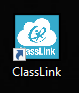 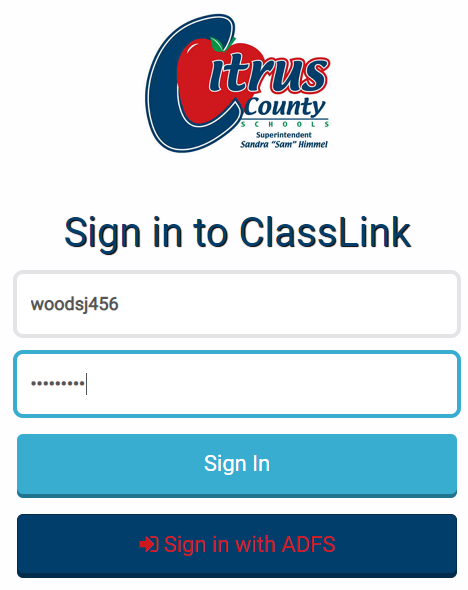 This is where students will log in with their last name first initial and the last three digits of their student id number (example: woodsj456). Then for their password, they will use the letters St followed by their full student number (St123456). (this is case sensitive)Once in ClassLink, they will select the desired Tile for that program.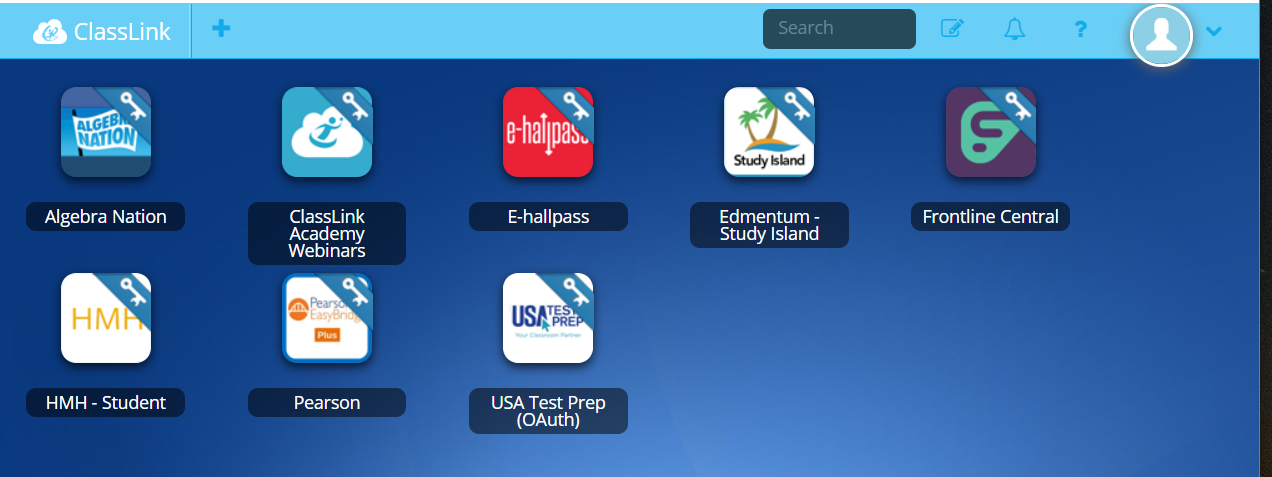 